Praktiske informationer til juniorturen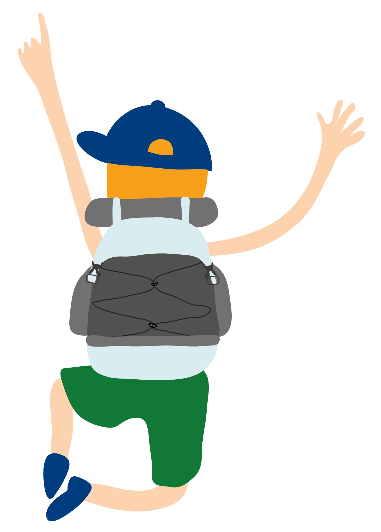 Søruphyttens adresse er Hjedsbækvej 83, 9530 Støvring.Kørsel:Vi skal have kørt bagage til Søruphytten, det er følgende der gør det:HjalteSaraWilliamSøndag kl. 10.00 skal følgende hente (I bedes parkere langs vejen på den lille parkeringsplads og gå op i skoven, når I kommer til et Y-kryds skal I holde til højre indtil I kommer til hytten):Anna: Anna, Amalie, SaraEa: Ea, Engla, GeorgOliver: Oliver, Asger, WilliamOrla: Orla, Charlie, HjalteRebecca: Rebecca, Margrethe, TrinePernille: Pernille, KatharinaVi er tilbage på Gården ca. 10.30, hvor resten af spejderne kan hentes. Andet praktisk hjælp:Vi vil meget gerne nyde et stykke kage i løbet af turen, så følgende bedes bage til ca. 15-20CharlieSmillaTobiasResten af maden, vil vi også gerne have hjælp til afhentning af ved Bilka To Go og kørt til hytten:AsgerEfter turen vil vi gerne have vasket viskestykker o.lign.:AmaliePåklædning og oppakning på gåturen:Når vi skal ud at gå, er det vigtigt at man er forberedt på gåturen. Alle skal have sko på, der er gået til, enten tennissko eller vandtætte sko, men ikke gummistøvler. Derudover skal alle have tøj på i flere lag, så man evt. kan tage en bluse af, når man går sig til varmen, og så skal tøjet passe til vejret, så husk vanter, hue, buff og regntøj. Uniformen må gerne pakkes i tasken, der køres til hytten, men tørklædet skal være yderst. Derudover skal alle have en lille rygsæk med, som sidder godt på ryggen. Deri skal pakkes: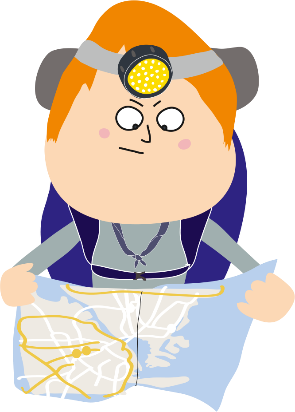 Madpakke og fx müslibarDrikkedunk med vandEvt. juicebrik FormiddagsfrugtRegntøj (hvis det ikke er på fra start)Pakkeliste:Alle bedes pakke i én taske, som man selv kan bære, helst en rygsæk, men en sportstaske kan også gå an. Denne taske bliver kørt til hytten. Det er meget vigtigt, at spejderne selv er med til at pakke, så de ved, hvor de forskellige ting er i tasken, og hvad man har medbragt. Det er desuden en god idé med navn i alt.Uniform, dolk, spejderlommen iorden (blyant, papir, plaster, evt. sangbog)SoveposeLagenEvt. hovedpudeNattøjEvt. sovedyrTandbørste, tandpasta og evt. andre toiletsagerSpisegrej (dyb og flad tallerken, bestik og krus)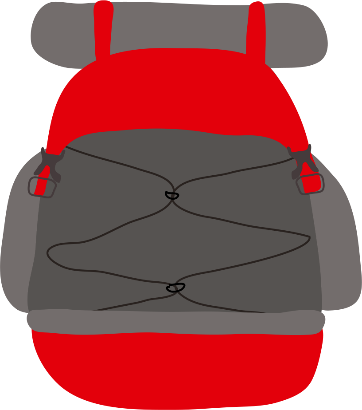 SkiftetøjEkstra strømperEvt. skibukserSkifteskoVarm trøjeTykke sokkerFutskoPandelampe/lommelygteVi glæder os til en rigtig god tur!Spejderhilsen fra Trine, Margrethe, Pernille og Katharina